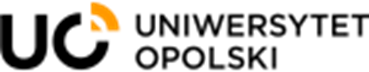 Oświadczenie uczestnika do umowy finansowej nr UO-ERA/KA131/FA2022/STA/NR«Lp»Statement of the participant to the financial agreement No. UO-ERA/KA131/FA2022/STA/NR«Lp»Ja, niżej podpisany/a oświadczam, że:zapoznałe/am się i akceptuję „Oświadczenie o ochronie prywatności –Beneficiary Modul” opublikowane na stronie: https://ec.europa.eu/programmes/erasmus-plus/specific-privacy-statement_eninformacje zawarte w umowie finansowej są zgodne ze stanem faktycznym oraz, że jestem świadom/a odpowiedzialności karnej za ewentualne następstwa jakie mogą wyniknąć z umowy zawierającej nieprawdziwe dane.I, the undersigned, declare that:I have read and I accept „Privacy Statement - Beneficiary Modul” published on the website: https://ec.europa.eu/programmes/erasmus-plus/specific-privacy-statement_eninformation contained in the financial agreement is consistent with the facts and that I am aware of criminal liability for any consequences that may arise from the agreement containing false data.………………………………								                 Podpis/ signature